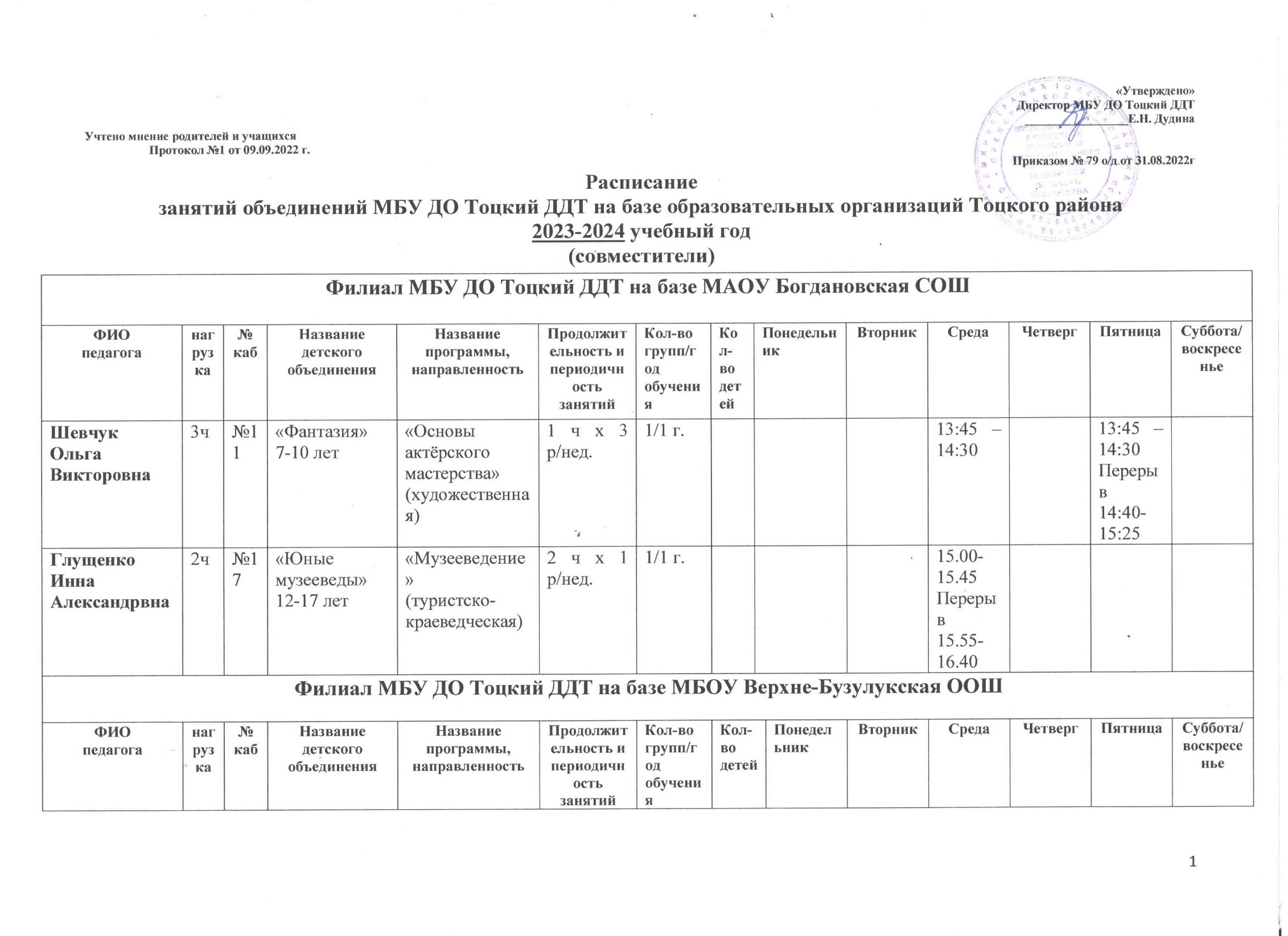 Ефремова Елена Викторовна2ч№ 25«Родные истоки»10-15 лет«Музееведение»(туристко-краеведческая)2ч/ 1р/н2ч/ 1р/н1/1 г.15.00-15.45Перерыв15.55-16.4015.00-15.45Перерыв15.55-16.4015.00-15.45Перерыв15.55-16.40Шевчук Татьяна Федоровна3ч№ 15«Маска» 7-15 лет«Школьный театр» (художествення)2ч / 1 р/н1ч/1р/н2ч / 1 р/н1ч/1р/н1/1 г.17.00-17.4517.00-17.4516.00-16.45Перерыв16.50-17.3516.00-16.45Перерыв16.50-17.35Радаев Алексей Валерьевич4чСпортзал«Юный теннисист»10-15 лет«Спортивная» (физкультурно-спортивная)2 ч х2 р/нед.2 ч х2 р/нед.1/1 г.16.00-16.45Перерыв16.55-17.4016.00-16.45Перерыв16.55-17.4016.00-16.45Перерыв16.55-17.4016.00-16.45Перерыв16.55-17.40Филиал МБУ ДО Тоцкий ДДТ на базе МАОУ Зареченская СОШ №2Филиал МБУ ДО Тоцкий ДДТ на базе МАОУ Зареченская СОШ №2Филиал МБУ ДО Тоцкий ДДТ на базе МАОУ Зареченская СОШ №2Филиал МБУ ДО Тоцкий ДДТ на базе МАОУ Зареченская СОШ №2Филиал МБУ ДО Тоцкий ДДТ на базе МАОУ Зареченская СОШ №2Филиал МБУ ДО Тоцкий ДДТ на базе МАОУ Зареченская СОШ №2Филиал МБУ ДО Тоцкий ДДТ на базе МАОУ Зареченская СОШ №2Филиал МБУ ДО Тоцкий ДДТ на базе МАОУ Зареченская СОШ №2Филиал МБУ ДО Тоцкий ДДТ на базе МАОУ Зареченская СОШ №2Филиал МБУ ДО Тоцкий ДДТ на базе МАОУ Зареченская СОШ №2Филиал МБУ ДО Тоцкий ДДТ на базе МАОУ Зареченская СОШ №2Филиал МБУ ДО Тоцкий ДДТ на базе МАОУ Зареченская СОШ №2Филиал МБУ ДО Тоцкий ДДТ на базе МАОУ Зареченская СОШ №2Филиал МБУ ДО Тоцкий ДДТ на базе МАОУ Зареченская СОШ №2Филиал МБУ ДО Тоцкий ДДТ на базе МАОУ Зареченская СОШ №2Филиал МБУ ДО Тоцкий ДДТ на базе МАОУ Зареченская СОШ №2Филиал МБУ ДО Тоцкий ДДТ на базе МАОУ Зареченская СОШ №2Филиал МБУ ДО Тоцкий ДДТ на базе МАОУ Зареченская СОШ №2Филиал МБУ ДО Тоцкий ДДТ на базе МАОУ Зареченская СОШ №2Филиал МБУ ДО Тоцкий ДДТ на базе МАОУ Зареченская СОШ №2Филиал МБУ ДО Тоцкий ДДТ на базе МАОУ Зареченская СОШ №2Филиал МБУ ДО Тоцкий ДДТ на базе МАОУ Зареченская СОШ №2ФИОпедагога нагрузка№кабНазваниедетского объединенияНазвание программы, направленностьПродолжительность и периодичность занятийПродолжительность и периодичность занятийКол-во групп/год обученияКол-во детейКол-во детейПонедельникПонедельникПонедельникВторникСредаСредаЧетвергЧетвергПятницаПятницаСуббота/воскресеньеСуббота/воскресеньеСоколова Ксения Ивановна2ч№ 215«Занимательный немецкий»11-13 лет«Занимательный немецкий»(социально-гуманитарная)1ч/2р/н1ч/2р/н1/1 г15.15-16.15   Перерыв      16.25-17.2515.15-16.15   Перерыв      16.25-17.25СтупаченкоТатьяна Михайловна3 ч№205«Задумка»14-15 лет«Школьный театр»(художественная)2ч/1р/н1ч/1р/н2ч/1р/н1ч/1р/н1/1 г14.45-15.30Перерыв15.4016.2514.45-15.3014.45-15.30Шатурова Оксана Владимировна2ч№ 113«Юный музеевед»15-17 лет«Музейное дело»(туристско-краеведческая)2ч/1р/н2ч/1р/н1/115.00-15.45Перерыв15.5516.4015.00-15.45Перерыв15.5516.40Уварова Анастасия Ивановна2ч№204«Юный биолог»11-14 лет«Познавательная биология»(естественно-научная)2ч/1р/н2ч/1р/н1/1 г15.00- 15.45Перерыв15.55-16.4015.00- 15.45Перерыв15.55-16.4015.00- 15.45Перерыв15.55-16.40Хорохордина Алина Рустамовна3ч№306«Планета талантов»14-16 лет«Основы организации школьного медиацентра»(социально-гуманитарная)1,5 ч/1р/н1,5 ч/1р/н1/1 г16.00- 17.2016.00- 17.2016.00-17.2016.00-17.20Толстопятов Пётр Васильевич4ч№2«Пилигрим»11-16 лет«Спортивный туризм»(туристско-краеведческая)2ч/1р/н2ч/1р/н1/2 г15.00-15.45 Перерыв 15.55-16.4015.00-15.45 Перерыв 15.55-16.4015.00-15.45 Перерыв 15.55-16.40Устюгов Максим Викторович 6 чСпорт зал«Юный спасатель»11-17 лет«Юный спасатель» (социально-гуманитарная)1ч/2р/н1ч/2р/н1/2 г16.00-16.45Перерыв16.55-17.4016.00-16.45Перерыв16.55-17.4016.00-16.45Перерыв16.55-17.4016.00-16.45Перерыв16.55-17.4016.00-16.45Перерыв16.55-17.4016.00-16.45Перерыв16.55-17.4016.00-16.45Перерыв16.55-17.40Устюгов Максим Викторович 6чСпорт зал«Подвиг»11-17 лет«Юный спасатель» (социально-гуманитарная)16.00-16.45Перерыв16.55-17.4018.0018.45Перерыв18.55-19.4018.0018.45Перерыв18.55-19.4016.00-16.45Перерыв16.55-17.4016.00-16.45Перерыв16.55-17.4016.00-16.45Перерыв16.55-17.4016.00-16.45Перерыв16.55-17.40Структурное подразделение МБУ ДО Тоцкий ДДТ на базе МАОУ Тоцкая СОШСтруктурное подразделение МБУ ДО Тоцкий ДДТ на базе МАОУ Тоцкая СОШСтруктурное подразделение МБУ ДО Тоцкий ДДТ на базе МАОУ Тоцкая СОШСтруктурное подразделение МБУ ДО Тоцкий ДДТ на базе МАОУ Тоцкая СОШСтруктурное подразделение МБУ ДО Тоцкий ДДТ на базе МАОУ Тоцкая СОШСтруктурное подразделение МБУ ДО Тоцкий ДДТ на базе МАОУ Тоцкая СОШСтруктурное подразделение МБУ ДО Тоцкий ДДТ на базе МАОУ Тоцкая СОШСтруктурное подразделение МБУ ДО Тоцкий ДДТ на базе МАОУ Тоцкая СОШСтруктурное подразделение МБУ ДО Тоцкий ДДТ на базе МАОУ Тоцкая СОШСтруктурное подразделение МБУ ДО Тоцкий ДДТ на базе МАОУ Тоцкая СОШСтруктурное подразделение МБУ ДО Тоцкий ДДТ на базе МАОУ Тоцкая СОШСтруктурное подразделение МБУ ДО Тоцкий ДДТ на базе МАОУ Тоцкая СОШСтруктурное подразделение МБУ ДО Тоцкий ДДТ на базе МАОУ Тоцкая СОШСтруктурное подразделение МБУ ДО Тоцкий ДДТ на базе МАОУ Тоцкая СОШСтруктурное подразделение МБУ ДО Тоцкий ДДТ на базе МАОУ Тоцкая СОШСтруктурное подразделение МБУ ДО Тоцкий ДДТ на базе МАОУ Тоцкая СОШСтруктурное подразделение МБУ ДО Тоцкий ДДТ на базе МАОУ Тоцкая СОШСтруктурное подразделение МБУ ДО Тоцкий ДДТ на базе МАОУ Тоцкая СОШСтруктурное подразделение МБУ ДО Тоцкий ДДТ на базе МАОУ Тоцкая СОШСтруктурное подразделение МБУ ДО Тоцкий ДДТ на базе МАОУ Тоцкая СОШСтруктурное подразделение МБУ ДО Тоцкий ДДТ на базе МАОУ Тоцкая СОШСтруктурное подразделение МБУ ДО Тоцкий ДДТ на базе МАОУ Тоцкая СОШФИОпедагога нагрузка№кабНазваниедетского объединенияНазвание программы, направленностьНазвание программы, направленностьПродолжительность и периодичность занятийКол-во групп/год обученияКол-во детейКол-во детейПонедельникПонедельникПонедельникВторникСредаСредаЧетвергЧетвергПятницаПятницаСуббота/воскресеньеСуббота/воскресеньеЕвстаховаАльфия Наильевна3ч№3«Акварелька» 9-11 лет«Юный художник»(художественная)«Юный художник»(художественная)2ч/2р/н1/1 г12.30-13.15 Перерыв                          13.25-14.1012.30-13.15 Перерыв                          13.25-14.1012.30-13.15 Перерыв                          13.25-14.1012.30-13.15 Перерыв                   13.25-14.10Сливочкина Ольга Валерьевна2ч№7«Умелые ручки»9-10 лет«Сделай сам»(художественная)«Сделай сам»(художественная)2ч/1р/н1/1 г......Валькова Екатерина Петровна3ч№1«Друзья дороги»8-12 лет«Клуб юных инспекторов движения» (социально–гуманитарное)«Клуб юных инспекторов движения» (социально–гуманитарное)2ч/2р/н1/1 г17.40 – 18.2016.55 – 17.3516.55 – 17.3517.10 – 17.5017.10 – 17.50Волченко Ольга Николаевна1ч№ 23«В мире биологии»14-15 лет«Познавательная биология» (естественнонаучная)«Познавательная биология» (естественнонаучная)1ч/1р/н1/1 г15.30-16.1515.30-16.15Татьянина Татьяна Васильевна 3ч№6 «Созвучие»7-17 лет«Вокальный ансамбль»(художественная)«Вокальный ансамбль»(художественная)3ч/1р/н1/1 г15:00-16:0015:30-16:3015:30-16:3015:30-16:3015:30-16:30Мальцева Елена Николаевна2 ч№ 23«В мире биологии»16 лет«Основы биологии» (естественно-научная)«Основы биологии» (естественно-научная)2ч/1р/н1/1 г15.30-16.15Перерыв 16.25- 17.1015.30-16.15Перерыв 16.25- 17.10Рыжкова Юлия Витальевна3ч№23«Школа Медиа»«Основы организации школьного медиацентра» (социально-гуманитарная)«Основы организации школьного медиацентра» (социально-гуманитарная)3ч/1р/н1/1г15:00-16:0015:00-16:0015:00-16:0015:30-16:3015:30-16:3015:30-16:3015:30-16:30Меренкова Ирина Ивановна3чАктовый зал«Театралы»7-15 лет«Школьный театр»(художественная)«Школьный театр»(художественная)2ч/1р/н1ч/1р/н1/1г15.30-16.15Перерыв16.25-17.1015.30-16.1515.30-16.15Скабелкина Татьяна Владимиривна3чАктовый зал«Театральные подмостки»7-15 лет«Школьный театр»(художественная)«Школьный театр»(художественная)2ч/1р/н1ч/1р/н1/1г15.30-16.15Перерыв16.25-17.1015.30-16.1515.30-16.15Тулупова Оксана Вячеславовна3ч№5«Мы друзья»7-12 лет«Мы твои друзья»(естественно-научная)«Мы твои друзья»(естественно-научная)1ч/2р/н1/1г12.40-13.2512.40-13.2512.40-13.2512.40-13.2512.40-13.2512.40-13.25Филиал МБУ ДО Тоцкий ДДТ на базе МБОУ Зареченская классическая гимназияФилиал МБУ ДО Тоцкий ДДТ на базе МБОУ Зареченская классическая гимназияФилиал МБУ ДО Тоцкий ДДТ на базе МБОУ Зареченская классическая гимназияФилиал МБУ ДО Тоцкий ДДТ на базе МБОУ Зареченская классическая гимназияФилиал МБУ ДО Тоцкий ДДТ на базе МБОУ Зареченская классическая гимназияФилиал МБУ ДО Тоцкий ДДТ на базе МБОУ Зареченская классическая гимназияФилиал МБУ ДО Тоцкий ДДТ на базе МБОУ Зареченская классическая гимназияФилиал МБУ ДО Тоцкий ДДТ на базе МБОУ Зареченская классическая гимназияФилиал МБУ ДО Тоцкий ДДТ на базе МБОУ Зареченская классическая гимназияФилиал МБУ ДО Тоцкий ДДТ на базе МБОУ Зареченская классическая гимназияФилиал МБУ ДО Тоцкий ДДТ на базе МБОУ Зареченская классическая гимназияФилиал МБУ ДО Тоцкий ДДТ на базе МБОУ Зареченская классическая гимназияФилиал МБУ ДО Тоцкий ДДТ на базе МБОУ Зареченская классическая гимназияФилиал МБУ ДО Тоцкий ДДТ на базе МБОУ Зареченская классическая гимназияФилиал МБУ ДО Тоцкий ДДТ на базе МБОУ Зареченская классическая гимназияФилиал МБУ ДО Тоцкий ДДТ на базе МБОУ Зареченская классическая гимназияФилиал МБУ ДО Тоцкий ДДТ на базе МБОУ Зареченская классическая гимназияФилиал МБУ ДО Тоцкий ДДТ на базе МБОУ Зареченская классическая гимназияФилиал МБУ ДО Тоцкий ДДТ на базе МБОУ Зареченская классическая гимназияФилиал МБУ ДО Тоцкий ДДТ на базе МБОУ Зареченская классическая гимназияФилиал МБУ ДО Тоцкий ДДТ на базе МБОУ Зареченская классическая гимназияФилиал МБУ ДО Тоцкий ДДТ на базе МБОУ Зареченская классическая гимназияФИОпедагога нагрузка№кабНазваниедетского объединенияНазвание программы, направленностьПродолжительность и периодичность занятийПродолжительность и периодичность занятийКол-во групп/год обученияКол-во групп/год обученияКол-во детейКол-во детейПонедельникПонедельникВторникСредаСредаЧетвергЧетвергПятницаПятницаСуббота/воскресеньеСуббота/воскресеньеКоваль Ирина Сергеевна3ч№ 9«Звездная плеяда»7-15лет«Школьный театр»,(художественная)1ч/2р/н1ч/2р/н1/1 г1/1 г15.10-16.2015.10-16.2015.10-16.2015.10-16.20Липницкая Юлия Александровна2ч№26«Защитники»11-14 лет«Музыкальная студия» (художественная)2ч/1р/н2ч/1р/н1/2 г1/2 г14.30-15.10Перерыв15.20-16.0014.30-15.10Перерыв15.20-16.00Абилова Гульнур Фауисовна1ч№19,20«Юный Эколог»12-13 лет«В мире биологии»(естественнонаучная)1ч/1р/н1ч/1р/н1/1 г1/1 г10:15-11.0010:15-11.00Абилова Гульнур Фауисовна1 ч№19,20«Исследователь»12-13 лет«В мире биологии»(естественнонаучная)1ч/1р/н1ч/1р/н1/1 г1/1 г13.45-14:3013.45-14:30Остроухих Татьяна Евгеньевна4ч№9«Шахматы»8-11 лет«Основы игры в шахматы»(физкультурно -спортивная)4ч/1р/н4ч/1р/н1/2 г1/2 г14.00-14.45Перерыв14.55-15.40Перерыв15.50-16.3514.00-14.45Перерыв14.55-15.40Перерыв15.50-16.3513.00-13.4513.00-13.45Остроухих Татьяна Евгеньевна3ч№22«Мир роботов»8-10 лет«Робототехника и Lego-конструирование»(техническая)2ч/1р/н2ч/1р/н1/1г1/1г14.00-14.45Перерыв14.55-15.40Перерыв15.50-16.35Камнева Надежда Владимировна2ч№6«Языкознание»16-18 лет«Основы языкознания»(социально-гуманитарная)1ч/2р/н1ч/2р/н2/1 г2/1 г15.00-16.0015.00-16.0016.00-17.0016.00-17.00Черевко Марина Викторовна 2чСпорт зал«Квадрокоптеры и беспилотники» 11-12 лет«Пилотирование на БПЛА»(техническая)1 ч х 2 р/нед.1 ч х 2 р/нед.1/1 г.1/1 г.15.00-15.4515.00-15.4515.00-15.4515.00-15.45Бантикова Светлана Александровна3чСпорт зал«Мхатик»«Театр в школе»(художественная)1 ч х 3 р/нед.9-17 лет1 ч х 3 р/нед.9-17 лет1/1 г.1/1 г.12.00-12.4512.00-12.4512.00-12.4512.00-12.4512.00-12.454чСпорт зал«ARTMIX»«Театральная кругосветка»(художественная)2 ч х 2 р/нед.9-17 лет2 ч х 2 р/нед.9-17 лет1/1 г.1/1 г.15.30-16.15Перерыв16.25-17.1015.30-16.15Перерыв16.25-17.1015.30-16.15Перерыв16.25-17.1015.30-16.15Перерыв16.25-17.10Тасфаева Динара Сиенга3ч№10 «Родной край»8-11лет«Краеведение» (туристско-краеведческая)3 ч х 1 р/нед.3 ч х 1 р/нед.1/1 г.1/1 г.15:50-16:35Перерыв16:45-17:3015:45-16:3015:45-16:30Филиал МБУ ДО Тоцкий ДДТ на базе Суворовская СОШФилиал МБУ ДО Тоцкий ДДТ на базе Суворовская СОШФилиал МБУ ДО Тоцкий ДДТ на базе Суворовская СОШФилиал МБУ ДО Тоцкий ДДТ на базе Суворовская СОШФилиал МБУ ДО Тоцкий ДДТ на базе Суворовская СОШФилиал МБУ ДО Тоцкий ДДТ на базе Суворовская СОШФилиал МБУ ДО Тоцкий ДДТ на базе Суворовская СОШФилиал МБУ ДО Тоцкий ДДТ на базе Суворовская СОШФилиал МБУ ДО Тоцкий ДДТ на базе Суворовская СОШФилиал МБУ ДО Тоцкий ДДТ на базе Суворовская СОШФилиал МБУ ДО Тоцкий ДДТ на базе Суворовская СОШФилиал МБУ ДО Тоцкий ДДТ на базе Суворовская СОШФилиал МБУ ДО Тоцкий ДДТ на базе Суворовская СОШФилиал МБУ ДО Тоцкий ДДТ на базе Суворовская СОШФилиал МБУ ДО Тоцкий ДДТ на базе Суворовская СОШФилиал МБУ ДО Тоцкий ДДТ на базе Суворовская СОШФилиал МБУ ДО Тоцкий ДДТ на базе Суворовская СОШФилиал МБУ ДО Тоцкий ДДТ на базе Суворовская СОШФилиал МБУ ДО Тоцкий ДДТ на базе Суворовская СОШФилиал МБУ ДО Тоцкий ДДТ на базе Суворовская СОШФилиал МБУ ДО Тоцкий ДДТ на базе Суворовская СОШФилиал МБУ ДО Тоцкий ДДТ на базе Суворовская СОШФИОпедагога нагрузка№кабНазваниедетского объединенияНазвание программы, направленностьПродолжительность и периодичность занятийПродолжительность и периодичность занятийКол-во групп/год обученияКол-во групп/год обученияКол-во детейКол-во детейПонедельникПонедельникВторникСредаСредаЧетвергЧетвергПятницаПятницаСуббота/воскресеньеСуббота/воскресеньеПомещикова Светлана Александровна3ч№10«Мои пушистые друзья»7-10 лет«Мы-твои друзья»(естественно-научная)3 ч х 3р/нед.3 ч х 3р/нед.1/1 г.1/1 г.15.00-15.4515.00-15.4515.00-15.4515.00-15.4515.00-15-4515.00-15-45Лепехова Арина Васильевна3ч№15«Лицедеи»11-15лет«Вокал»(естественно-научное)3 ч х 3р/нед.3 ч х 3р/нед.1/1 г1/1 г15.00-15.4515.00-15.4515.00-15.4515.00-15.4515.00-15.45Требукина Лилия Васильевна3ч№14«Буду звездой»7-15 лет«Школьный театр»(художественная)3 ч х 3р/нед3 ч х 3р/нед1/1 г1/1 г16.00.-16.45.16.00.-16.45.16.00.-16.45.16.00.-16.45.16.00.-16.45.16.00.-16.45.Филиал МБОУ Погроминская СОШФилиал МБОУ Погроминская СОШФилиал МБОУ Погроминская СОШФилиал МБОУ Погроминская СОШФилиал МБОУ Погроминская СОШФилиал МБОУ Погроминская СОШФилиал МБОУ Погроминская СОШФилиал МБОУ Погроминская СОШФилиал МБОУ Погроминская СОШФилиал МБОУ Погроминская СОШФилиал МБОУ Погроминская СОШФилиал МБОУ Погроминская СОШФилиал МБОУ Погроминская СОШФилиал МБОУ Погроминская СОШФилиал МБОУ Погроминская СОШФилиал МБОУ Погроминская СОШФилиал МБОУ Погроминская СОШФилиал МБОУ Погроминская СОШФилиал МБОУ Погроминская СОШФилиал МБОУ Погроминская СОШФилиал МБОУ Погроминская СОШФилиал МБОУ Погроминская СОШФИОпедагога нагрузка№кабНазваниедетского объединенияНазвание программы, направленностьПродолжительность и периодичность занятийПродолжительность и периодичность занятийКол-во групп/год обученияКол-во групп/год обученияКол-во детейКол-во детейПонедельникПонедельникВторникСредаСредаЧетвергЧетвергПятницаПятницаСуббота/воскресеньеСуббота/воскресеньеДорохина Татьяна Ивановна 2ч Кабинет биологии«Юный биолог»«Практическая биология»(естественно-научная)1 ч х 2 р/нед.1 ч х 2 р/нед.1/1 г.1/1 г.16.00-16.4513.50-14.3513.50-14.35Дорохина Татьяна Ивановна 1ч Кабинет биологии«Зеленая волна»«ЮИД» (социально-гуманитарная)1 ч х 2 р/нед.1 ч х 2 р/нед.1/2 г.1/2 г.11.30-12.1512.20-13.0512.20-13.05Дорохина Татьяна Ивановна 1ч Кабинет биологии«Светофорик»«ЮИД» (социально-гуманитарная)1 ч х р/нед.1 ч х р/нед.1/2 г.1/2 г.11.30-12.1512.20-13.0512.20-13.05Душкина Людмила Ивановна4ч№1«Нач.кл»«Филиппок»5-6 лет«АБВГДейка»(социально-гуманитарная)4ч/1 р/н4ч/1 р/н1/1 г1/1 г13.00-13.30Перерыв13.40-14.10Перерыв14.20-14.50Перерыв15.00-15.3013.00-13.30Перерыв13.40-14.10Перерыв14.20-14.50Перерыв15.00-15.30Душкина Людмила Ивановна3ч№1«Нач.кл»«Филиппок»5-6 лет«Страна знаний»(социально-гуманитарная)3ч/1 р/н3ч/1 р/н1/1 г1/1 г16.00-16.3016.00-16.3016.00-16.3016.00-16.3016.00-16.30Ахметгалеева Татьяна Васильевна2ч-«Живые краски»17-10 лет«Живые краски» (художественная)1ч/2р/н1ч/2р/н1/2 г1/2 г13.05-13.5013.05-13.5011.30-12.15Ахметгалеева Татьяна Васильевна2ч-«Школьная газета» 11-13 лет«Практическая журналистика» (социально-гуманитарная)1ч/2р/н1ч/2р/н1/1 г1/1 г13.50-14.3513.50-14.3513.50-14.3513.50-14.35ДорохинаЛюбовь Александровна2чК/ биологии«Юный биолог» 11-12 лет«Практическая биология» (естественно-научная)1ч/2р/н1ч/2р/н1/1 г1/1 г16.00-16.4513.50-14.3513.50-14.35ДорохинаЛюбовь Александровна1чСпорт зал«Светофорик»9- 10лет«ЮИД»(социально-гуманитарная)1ч/1 р/н1ч/1 р/н1/1 г1/1 г11.30-12.15ДорохинаЛюбовь Александровна1чСпорт зал«Зелёная волна»11-12лет«ЮИД»(социально-гуманитарная)1ч/1 р/н1ч/1 р/н1/1 г1/1 г12.20-13.0512.20-13.05Филиал МБУ ДО Тоцкий ДДТ на базе ГКУ Детский дом с. КирсановкаФилиал МБУ ДО Тоцкий ДДТ на базе ГКУ Детский дом с. КирсановкаФилиал МБУ ДО Тоцкий ДДТ на базе ГКУ Детский дом с. КирсановкаФилиал МБУ ДО Тоцкий ДДТ на базе ГКУ Детский дом с. КирсановкаФилиал МБУ ДО Тоцкий ДДТ на базе ГКУ Детский дом с. КирсановкаФилиал МБУ ДО Тоцкий ДДТ на базе ГКУ Детский дом с. КирсановкаФилиал МБУ ДО Тоцкий ДДТ на базе ГКУ Детский дом с. КирсановкаФилиал МБУ ДО Тоцкий ДДТ на базе ГКУ Детский дом с. КирсановкаФилиал МБУ ДО Тоцкий ДДТ на базе ГКУ Детский дом с. КирсановкаФилиал МБУ ДО Тоцкий ДДТ на базе ГКУ Детский дом с. КирсановкаФилиал МБУ ДО Тоцкий ДДТ на базе ГКУ Детский дом с. КирсановкаФилиал МБУ ДО Тоцкий ДДТ на базе ГКУ Детский дом с. КирсановкаФилиал МБУ ДО Тоцкий ДДТ на базе ГКУ Детский дом с. КирсановкаФилиал МБУ ДО Тоцкий ДДТ на базе ГКУ Детский дом с. КирсановкаФилиал МБУ ДО Тоцкий ДДТ на базе ГКУ Детский дом с. КирсановкаФилиал МБУ ДО Тоцкий ДДТ на базе ГКУ Детский дом с. КирсановкаФилиал МБУ ДО Тоцкий ДДТ на базе ГКУ Детский дом с. КирсановкаФилиал МБУ ДО Тоцкий ДДТ на базе ГКУ Детский дом с. КирсановкаФилиал МБУ ДО Тоцкий ДДТ на базе ГКУ Детский дом с. КирсановкаФилиал МБУ ДО Тоцкий ДДТ на базе ГКУ Детский дом с. КирсановкаФилиал МБУ ДО Тоцкий ДДТ на базе ГКУ Детский дом с. КирсановкаФилиал МБУ ДО Тоцкий ДДТ на базе ГКУ Детский дом с. КирсановкаФИОпедагога нагрузка№кабНазваниедетского объединенияНазвание программы, направленностьПродолжительность и периодичность занятийПродолжительность и периодичность занятийКол-во групп/год обученияКол-во групп/год обученияКол-во детейКол-во детейПонедельникПонедельникВторникСредаСредаЧетвергЧетвергПятницаПятницаСуббота/воскресеньеСуббота/воскресеньеТетенко Ирина Юрьевна 4ч«Лицедеи»7-15 лет«Театральное мастерство» (художественная)2ч/2р/н2ч/2р/н1/1 г1/1 г15.15-16.00 Перерыв18.00-18.4515.15-16.00 Перерыв 18.00-18.4515.15-16.00 Перерыв 18.00-18.45Структурное подразделение МБУ ДО Тоцкий ДДТ на базе МАДОУ детский сад «Колосок»Структурное подразделение МБУ ДО Тоцкий ДДТ на базе МАДОУ детский сад «Колосок»Структурное подразделение МБУ ДО Тоцкий ДДТ на базе МАДОУ детский сад «Колосок»Структурное подразделение МБУ ДО Тоцкий ДДТ на базе МАДОУ детский сад «Колосок»Структурное подразделение МБУ ДО Тоцкий ДДТ на базе МАДОУ детский сад «Колосок»Структурное подразделение МБУ ДО Тоцкий ДДТ на базе МАДОУ детский сад «Колосок»Структурное подразделение МБУ ДО Тоцкий ДДТ на базе МАДОУ детский сад «Колосок»Структурное подразделение МБУ ДО Тоцкий ДДТ на базе МАДОУ детский сад «Колосок»Структурное подразделение МБУ ДО Тоцкий ДДТ на базе МАДОУ детский сад «Колосок»Структурное подразделение МБУ ДО Тоцкий ДДТ на базе МАДОУ детский сад «Колосок»Структурное подразделение МБУ ДО Тоцкий ДДТ на базе МАДОУ детский сад «Колосок»Структурное подразделение МБУ ДО Тоцкий ДДТ на базе МАДОУ детский сад «Колосок»Структурное подразделение МБУ ДО Тоцкий ДДТ на базе МАДОУ детский сад «Колосок»Структурное подразделение МБУ ДО Тоцкий ДДТ на базе МАДОУ детский сад «Колосок»Структурное подразделение МБУ ДО Тоцкий ДДТ на базе МАДОУ детский сад «Колосок»Структурное подразделение МБУ ДО Тоцкий ДДТ на базе МАДОУ детский сад «Колосок»Структурное подразделение МБУ ДО Тоцкий ДДТ на базе МАДОУ детский сад «Колосок»Структурное подразделение МБУ ДО Тоцкий ДДТ на базе МАДОУ детский сад «Колосок»Структурное подразделение МБУ ДО Тоцкий ДДТ на базе МАДОУ детский сад «Колосок»Структурное подразделение МБУ ДО Тоцкий ДДТ на базе МАДОУ детский сад «Колосок»Структурное подразделение МБУ ДО Тоцкий ДДТ на базе МАДОУ детский сад «Колосок»Структурное подразделение МБУ ДО Тоцкий ДДТ на базе МАДОУ детский сад «Колосок»ФИОпедагога нагрузка№кабНазваниедетского объединенияНазвание программы, направленностьПродолжительность и периодичность занятийПродолжительность и периодичность занятийКол-во групп/год обученияКол-во групп/год обученияКол-во детейКол-во детейПонедельникПонедельникВторникСредаСредаЧетвергЧетвергПятницаПятницаСуббота/воскресеньеСуббота/воскресеньеЗакирова Юлия Рамильевна2чГр. «Капелька»«Цветик-семицветик»5-6 лет«Калейдоскоп талантов»(художественная)1 ч/2 р/н1 ч/2 р/н1/1 г1/1 г10.45-11.1510.45-11.1510.45-11.15Структурное подразделение МБУ ДО Тоцкий ДДТ на базе МАДОУ д/ «Колосок» структурное подразделение д/с «Улыбка»Структурное подразделение МБУ ДО Тоцкий ДДТ на базе МАДОУ д/ «Колосок» структурное подразделение д/с «Улыбка»Структурное подразделение МБУ ДО Тоцкий ДДТ на базе МАДОУ д/ «Колосок» структурное подразделение д/с «Улыбка»Структурное подразделение МБУ ДО Тоцкий ДДТ на базе МАДОУ д/ «Колосок» структурное подразделение д/с «Улыбка»Структурное подразделение МБУ ДО Тоцкий ДДТ на базе МАДОУ д/ «Колосок» структурное подразделение д/с «Улыбка»Структурное подразделение МБУ ДО Тоцкий ДДТ на базе МАДОУ д/ «Колосок» структурное подразделение д/с «Улыбка»Структурное подразделение МБУ ДО Тоцкий ДДТ на базе МАДОУ д/ «Колосок» структурное подразделение д/с «Улыбка»Структурное подразделение МБУ ДО Тоцкий ДДТ на базе МАДОУ д/ «Колосок» структурное подразделение д/с «Улыбка»Структурное подразделение МБУ ДО Тоцкий ДДТ на базе МАДОУ д/ «Колосок» структурное подразделение д/с «Улыбка»Структурное подразделение МБУ ДО Тоцкий ДДТ на базе МАДОУ д/ «Колосок» структурное подразделение д/с «Улыбка»Структурное подразделение МБУ ДО Тоцкий ДДТ на базе МАДОУ д/ «Колосок» структурное подразделение д/с «Улыбка»Структурное подразделение МБУ ДО Тоцкий ДДТ на базе МАДОУ д/ «Колосок» структурное подразделение д/с «Улыбка»Структурное подразделение МБУ ДО Тоцкий ДДТ на базе МАДОУ д/ «Колосок» структурное подразделение д/с «Улыбка»Структурное подразделение МБУ ДО Тоцкий ДДТ на базе МАДОУ д/ «Колосок» структурное подразделение д/с «Улыбка»Структурное подразделение МБУ ДО Тоцкий ДДТ на базе МАДОУ д/ «Колосок» структурное подразделение д/с «Улыбка»Структурное подразделение МБУ ДО Тоцкий ДДТ на базе МАДОУ д/ «Колосок» структурное подразделение д/с «Улыбка»Структурное подразделение МБУ ДО Тоцкий ДДТ на базе МАДОУ д/ «Колосок» структурное подразделение д/с «Улыбка»Структурное подразделение МБУ ДО Тоцкий ДДТ на базе МАДОУ д/ «Колосок» структурное подразделение д/с «Улыбка»Структурное подразделение МБУ ДО Тоцкий ДДТ на базе МАДОУ д/ «Колосок» структурное подразделение д/с «Улыбка»Структурное подразделение МБУ ДО Тоцкий ДДТ на базе МАДОУ д/ «Колосок» структурное подразделение д/с «Улыбка»Структурное подразделение МБУ ДО Тоцкий ДДТ на базе МАДОУ д/ «Колосок» структурное подразделение д/с «Улыбка»Структурное подразделение МБУ ДО Тоцкий ДДТ на базе МАДОУ д/ «Колосок» структурное подразделение д/с «Улыбка»ФИОпедагога нагрузка№кабНазваниедетского объединенияНазвание программы, направленностьПродолжительность и периодичность занятийПродолжительность и периодичность занятийКол-во групп/год обученияКол-во групп/год обученияКол-во детейКол-во детейПонедельникПонедельникВторникСредаСредаЧетвергЧетвергПятницаПятницаСуббота/воскресеньеСуббота/воскресеньеДунилина Елена Николаевна1чгруппа "Умелые ручки""Маленькие умельцы" (художественная)1ч х 1 р/нед.1ч х 1 р/нед.1/1 1/1 15.40-16.1015.40-16.10Филиал МБУ ДО Тоцкий ДДТ на базе МБОУ Свердловская СОШФилиал МБУ ДО Тоцкий ДДТ на базе МБОУ Свердловская СОШФилиал МБУ ДО Тоцкий ДДТ на базе МБОУ Свердловская СОШФилиал МБУ ДО Тоцкий ДДТ на базе МБОУ Свердловская СОШФилиал МБУ ДО Тоцкий ДДТ на базе МБОУ Свердловская СОШФилиал МБУ ДО Тоцкий ДДТ на базе МБОУ Свердловская СОШФилиал МБУ ДО Тоцкий ДДТ на базе МБОУ Свердловская СОШФилиал МБУ ДО Тоцкий ДДТ на базе МБОУ Свердловская СОШФилиал МБУ ДО Тоцкий ДДТ на базе МБОУ Свердловская СОШФилиал МБУ ДО Тоцкий ДДТ на базе МБОУ Свердловская СОШФилиал МБУ ДО Тоцкий ДДТ на базе МБОУ Свердловская СОШФилиал МБУ ДО Тоцкий ДДТ на базе МБОУ Свердловская СОШФилиал МБУ ДО Тоцкий ДДТ на базе МБОУ Свердловская СОШФилиал МБУ ДО Тоцкий ДДТ на базе МБОУ Свердловская СОШФилиал МБУ ДО Тоцкий ДДТ на базе МБОУ Свердловская СОШФилиал МБУ ДО Тоцкий ДДТ на базе МБОУ Свердловская СОШФилиал МБУ ДО Тоцкий ДДТ на базе МБОУ Свердловская СОШФилиал МБУ ДО Тоцкий ДДТ на базе МБОУ Свердловская СОШФилиал МБУ ДО Тоцкий ДДТ на базе МБОУ Свердловская СОШФилиал МБУ ДО Тоцкий ДДТ на базе МБОУ Свердловская СОШФилиал МБУ ДО Тоцкий ДДТ на базе МБОУ Свердловская СОШФилиал МБУ ДО Тоцкий ДДТ на базе МБОУ Свердловская СОШФИОпедагога нагрузка№кабНазваниедетского объединенияНазвание программы, направленностьПродолжительность и периодичность занятийПродолжительность и периодичность занятийКол-во групп/год обученияКол-во групп/год обученияКол-во детейКол-во детейПонедельникПонедельникВторникСредаСредаЧетвергЧетвергПятницаПятницаСуббота/воскресеньеСуббота/воскресеньеКрестьянинов Олег Валентинович2 ч№22«Олимпус»12-16 лет«Человек-Общество-Мир» (естественно-научная)2 ч/1 р/н2 ч/1 р/н1/1 г1/1 г15.00-15.45Перерыв 15.55 – 16.4015.00-15.45Перерыв 15.55 – 16.40Крестьянинов Олег Валентинович2ч№22«Юный краевед»12-16 лет«Музееведение» (естественно-научная)2 ч/1 р/н2 ч/1 р/н1/1 г1/1 г15.00-15.45Перерыв 15.55 – 16.4015.00-15.45Перерыв 15.55 – 16.40Филиал МБУ ДО Тоцкий ДДТ на базе МБОУ Пристанционная ООШФилиал МБУ ДО Тоцкий ДДТ на базе МБОУ Пристанционная ООШФилиал МБУ ДО Тоцкий ДДТ на базе МБОУ Пристанционная ООШФилиал МБУ ДО Тоцкий ДДТ на базе МБОУ Пристанционная ООШФилиал МБУ ДО Тоцкий ДДТ на базе МБОУ Пристанционная ООШФилиал МБУ ДО Тоцкий ДДТ на базе МБОУ Пристанционная ООШФилиал МБУ ДО Тоцкий ДДТ на базе МБОУ Пристанционная ООШФилиал МБУ ДО Тоцкий ДДТ на базе МБОУ Пристанционная ООШФилиал МБУ ДО Тоцкий ДДТ на базе МБОУ Пристанционная ООШФилиал МБУ ДО Тоцкий ДДТ на базе МБОУ Пристанционная ООШФилиал МБУ ДО Тоцкий ДДТ на базе МБОУ Пристанционная ООШФилиал МБУ ДО Тоцкий ДДТ на базе МБОУ Пристанционная ООШФилиал МБУ ДО Тоцкий ДДТ на базе МБОУ Пристанционная ООШФилиал МБУ ДО Тоцкий ДДТ на базе МБОУ Пристанционная ООШФилиал МБУ ДО Тоцкий ДДТ на базе МБОУ Пристанционная ООШФилиал МБУ ДО Тоцкий ДДТ на базе МБОУ Пристанционная ООШФилиал МБУ ДО Тоцкий ДДТ на базе МБОУ Пристанционная ООШФилиал МБУ ДО Тоцкий ДДТ на базе МБОУ Пристанционная ООШФилиал МБУ ДО Тоцкий ДДТ на базе МБОУ Пристанционная ООШФилиал МБУ ДО Тоцкий ДДТ на базе МБОУ Пристанционная ООШФилиал МБУ ДО Тоцкий ДДТ на базе МБОУ Пристанционная ООШФилиал МБУ ДО Тоцкий ДДТ на базе МБОУ Пристанционная ООШФИОпедагога нагрузка№кабНазваниедетского объединенияНазвание программы, направленностьПродолжительность и периодичность занятийПродолжительность и периодичность занятийКол-во групп/год обученияКол-во групп/год обученияКол-во детейКол-во детейПонедельникПонедельникВторникСредаСредаЧетвергЧетвергПятницаПятницаСуббота/воскресеньеСуббота/воскресеньеЮлдашева Ирина Александровна4 ч№1«В сложном мире русского языка»13-14 лет«Родной язык»(естественно-научная)2ч/1р/н2ч/1р/н1/1 г1/1 г15.00-16.4015.00-16.4009.00-10.4009.00-10.40Филиал МБУ ДО Тоцкий ДДТ на базе МАОУ Кирсановская СОШФилиал МБУ ДО Тоцкий ДДТ на базе МАОУ Кирсановская СОШФилиал МБУ ДО Тоцкий ДДТ на базе МАОУ Кирсановская СОШФилиал МБУ ДО Тоцкий ДДТ на базе МАОУ Кирсановская СОШФилиал МБУ ДО Тоцкий ДДТ на базе МАОУ Кирсановская СОШФилиал МБУ ДО Тоцкий ДДТ на базе МАОУ Кирсановская СОШФилиал МБУ ДО Тоцкий ДДТ на базе МАОУ Кирсановская СОШФилиал МБУ ДО Тоцкий ДДТ на базе МАОУ Кирсановская СОШФилиал МБУ ДО Тоцкий ДДТ на базе МАОУ Кирсановская СОШФилиал МБУ ДО Тоцкий ДДТ на базе МАОУ Кирсановская СОШФилиал МБУ ДО Тоцкий ДДТ на базе МАОУ Кирсановская СОШФилиал МБУ ДО Тоцкий ДДТ на базе МАОУ Кирсановская СОШФилиал МБУ ДО Тоцкий ДДТ на базе МАОУ Кирсановская СОШФилиал МБУ ДО Тоцкий ДДТ на базе МАОУ Кирсановская СОШФилиал МБУ ДО Тоцкий ДДТ на базе МАОУ Кирсановская СОШФилиал МБУ ДО Тоцкий ДДТ на базе МАОУ Кирсановская СОШФилиал МБУ ДО Тоцкий ДДТ на базе МАОУ Кирсановская СОШФилиал МБУ ДО Тоцкий ДДТ на базе МАОУ Кирсановская СОШФилиал МБУ ДО Тоцкий ДДТ на базе МАОУ Кирсановская СОШФилиал МБУ ДО Тоцкий ДДТ на базе МАОУ Кирсановская СОШФилиал МБУ ДО Тоцкий ДДТ на базе МАОУ Кирсановская СОШФилиал МБУ ДО Тоцкий ДДТ на базе МАОУ Кирсановская СОШФИОпедагога нагрузка№кабНазваниедетского объединенияНазвание программы, направленностьПродолжительность и периодичность занятийПродолжительность и периодичность занятийКол-во групп/год обученияКол-во групп/год обученияКол-во детейКол-во детейПонедельникПонедельникВторникСредаСредаЧетвергЧетвергПятницаПятницаСуббота/воскресеньеСуббота/воскресеньеГарифова Анастасия Сергеевна2ч№43\31«Стрелок»12-16 лет«Юные патриоты»(социально – гуманитарное)1ч/2 р/ н1ч/2 р/ н1/1.г1/1.г16:00-16:4516:00-16:4516:00-16:45Гарифова Анастасия Сергеевна2ч №25«Винтики»11-13 лет«Робототехника» (техническая)2ч /1 р/ н2ч /1 р/ н1/1.г1/1.г16:00-16:45Перерыв 16:55-17:4016:00-16:45Перерыв 16:55-17:40Мелешко Юлия Николаевна4ч№42«Филолог»13-17 лет«Основы художественного чтения» (художественная)2ч /1 р/ н2ч/ 1 р/ н2ч /1 р/ н2ч/ 1 р/ н1/1.г1/1.г14.40-15.25Перерыв15.35-16.2014.40-15.25Перерыв15.35-16.2014.40-15.25Перерыв 15.35-16.2014.40-15.25Перерыв 15.35-16.20Хорохорина Татьяна Владимировна3ч№29,актовый зал«Премьера»7-15 лет «Школьный театр»  (художественная)3ч/ 1 р/ н3ч/ 1 р/ н1/1.г1/1.г15:00-15:45Перерыв 15:55-16:4014:00-14:4514:00-14:45Дементьева Марина Сергеевна2ч №27«Юный медик» 15-16 лет«Шаги в медицину» (естественно-научная)1ч/ 2 р/ н1ч/ 2 р/ н1/1.г1/1.г14:50-15:3514:50-15:3514:50-15:3514:50-15:35Шиповских Оксана Сергеевна3ч №4«Дорога в жизнь»8-12 лет«Клуб юных инспекторов движения» (социально-гуманитарная)3ч/ 1 р/ н3ч/ 1 р/ н1/1.г1/1.г13:55-14:40 Перерыв 14:50-15:3513:55-14:40 Перерыв 14:50-15:3513:55-14:4013:55-14:40Казюлина Надежда Владимировна2ч №3«Музей детям» 11-14 лет«Музей детям»(туристско-краеведческая)2ч/ 1 р/ н2ч/ 1 р/ н1/1.г1/1.г14:5015:35  Перерыв 15:45-16:3014:5015:35  Перерыв 15:45-16:30Казюлина Надежда Владимировна2ч№3«Шахматы»  7-11 лет«Первые шаги в мире шахмат»(физкультурно-спортивная)2ч/ 1 р/ н2ч/ 1 р/ н1/1.г1/1.г14:5015:35Перерыв 15:45-16:3014:5015:35Перерыв 15:45-16:30Фролова Ольга Александровна3ч№3«Мои питомцы»7-12 лет«Мы твои друзья»   (социально – гуманитарное)3ч/ 1 р/ н3ч/ 1 р/ н1/1.г1/1.г15:00-16:4515:00-16:4515:00-16:4512:00-13:4512:00-13:45Структурное подразделение МБУ ДО Тоцкий ДДТ на базе МАДОУ д/с «Василек»Структурное подразделение МБУ ДО Тоцкий ДДТ на базе МАДОУ д/с «Василек»Структурное подразделение МБУ ДО Тоцкий ДДТ на базе МАДОУ д/с «Василек»Структурное подразделение МБУ ДО Тоцкий ДДТ на базе МАДОУ д/с «Василек»Структурное подразделение МБУ ДО Тоцкий ДДТ на базе МАДОУ д/с «Василек»Структурное подразделение МБУ ДО Тоцкий ДДТ на базе МАДОУ д/с «Василек»Структурное подразделение МБУ ДО Тоцкий ДДТ на базе МАДОУ д/с «Василек»Структурное подразделение МБУ ДО Тоцкий ДДТ на базе МАДОУ д/с «Василек»Структурное подразделение МБУ ДО Тоцкий ДДТ на базе МАДОУ д/с «Василек»Структурное подразделение МБУ ДО Тоцкий ДДТ на базе МАДОУ д/с «Василек»Структурное подразделение МБУ ДО Тоцкий ДДТ на базе МАДОУ д/с «Василек»Структурное подразделение МБУ ДО Тоцкий ДДТ на базе МАДОУ д/с «Василек»Структурное подразделение МБУ ДО Тоцкий ДДТ на базе МАДОУ д/с «Василек»Структурное подразделение МБУ ДО Тоцкий ДДТ на базе МАДОУ д/с «Василек»Структурное подразделение МБУ ДО Тоцкий ДДТ на базе МАДОУ д/с «Василек»Структурное подразделение МБУ ДО Тоцкий ДДТ на базе МАДОУ д/с «Василек»Структурное подразделение МБУ ДО Тоцкий ДДТ на базе МАДОУ д/с «Василек»Структурное подразделение МБУ ДО Тоцкий ДДТ на базе МАДОУ д/с «Василек»Структурное подразделение МБУ ДО Тоцкий ДДТ на базе МАДОУ д/с «Василек»Структурное подразделение МБУ ДО Тоцкий ДДТ на базе МАДОУ д/с «Василек»Структурное подразделение МБУ ДО Тоцкий ДДТ на базе МАДОУ д/с «Василек»Структурное подразделение МБУ ДО Тоцкий ДДТ на базе МАДОУ д/с «Василек»ФИОпедагога нагрузка№кабНазваниедетского объединенияНазвание программы, направленностьПродолжительность и периодичность занятийПродолжительность и периодичность занятийКол-во групп/год обученияКол-во групп/год обученияКол-во детейКол-во детейПонедельникПонедельникВторникСредаСредаЧетвергЧетвергПятницаПятницаСуббота/воскресеньеСуббота/воскресеньеКорчагина Светлана Анатольевна2 ч Группа «Звёздочки»«Волшебный мир ребёнка», 5 – 7 лет«Хочу все знать», (социально – гуманитарное)1ч/2р/н1ч/2р/н1/1 г1/1 г16.00– 16.3016.00– 16.3016.00– 16.30Филиал МБУ ДО Тоцкий ДДТ на базе МБОУ П-Антоновская ООШФилиал МБУ ДО Тоцкий ДДТ на базе МБОУ П-Антоновская ООШФилиал МБУ ДО Тоцкий ДДТ на базе МБОУ П-Антоновская ООШФилиал МБУ ДО Тоцкий ДДТ на базе МБОУ П-Антоновская ООШФилиал МБУ ДО Тоцкий ДДТ на базе МБОУ П-Антоновская ООШФилиал МБУ ДО Тоцкий ДДТ на базе МБОУ П-Антоновская ООШФилиал МБУ ДО Тоцкий ДДТ на базе МБОУ П-Антоновская ООШФилиал МБУ ДО Тоцкий ДДТ на базе МБОУ П-Антоновская ООШФилиал МБУ ДО Тоцкий ДДТ на базе МБОУ П-Антоновская ООШФилиал МБУ ДО Тоцкий ДДТ на базе МБОУ П-Антоновская ООШФилиал МБУ ДО Тоцкий ДДТ на базе МБОУ П-Антоновская ООШФилиал МБУ ДО Тоцкий ДДТ на базе МБОУ П-Антоновская ООШФилиал МБУ ДО Тоцкий ДДТ на базе МБОУ П-Антоновская ООШФилиал МБУ ДО Тоцкий ДДТ на базе МБОУ П-Антоновская ООШФилиал МБУ ДО Тоцкий ДДТ на базе МБОУ П-Антоновская ООШФилиал МБУ ДО Тоцкий ДДТ на базе МБОУ П-Антоновская ООШФилиал МБУ ДО Тоцкий ДДТ на базе МБОУ П-Антоновская ООШФилиал МБУ ДО Тоцкий ДДТ на базе МБОУ П-Антоновская ООШФилиал МБУ ДО Тоцкий ДДТ на базе МБОУ П-Антоновская ООШФилиал МБУ ДО Тоцкий ДДТ на базе МБОУ П-Антоновская ООШФилиал МБУ ДО Тоцкий ДДТ на базе МБОУ П-Антоновская ООШФилиал МБУ ДО Тоцкий ДДТ на базе МБОУ П-Антоновская ООШВялых Лариса Ивановна3 чбиология«Фонтазия»11-16 лет«Театр и дети» (художественная)2ч/1 р/н2ч/1 р/н1/2 г1/2 г15.00-15.45 Перерыв 15.55 – 16.4015.00-15.45 Перерыв 15.55 – 16.40Милкина Татьяна Владимировна3чНач.классов«Дорожный патруль»8-12 лет«Клуб юных инспекторов дорожного движения»(социально-гуманитарное) 3ч/1р/н3ч/1р/н1/1 г1/1 г14.30-15.15Сердюк Наталья Алексеевна2чМузей«Музей детям»11-14 лет«Музей детям» (социально-гуманитарная направленное)2 ч/ 1 р/н.2 ч/ 1 р/н.1/1 г1/1 г16.00-16.45.Перерыв16.55-17.4016.00-16.45.Перерыв16.55-17.40Горбунова Елена Ивановна2чс/з«Физкультошка» 7-9 лет«Подвижные Игры»(физкультурно-спортивная)2 ч / 1 р/н2 ч / 1 р/н1/1 г.1/1 г.14.00-14.45 Перерыв14.55-15.4014.00-14.45 Перерыв14.55-15.40Филиал МБУ ДО Тоцкий ДДТ на базе МБОУ Медведская ООШФилиал МБУ ДО Тоцкий ДДТ на базе МБОУ Медведская ООШФилиал МБУ ДО Тоцкий ДДТ на базе МБОУ Медведская ООШФилиал МБУ ДО Тоцкий ДДТ на базе МБОУ Медведская ООШФилиал МБУ ДО Тоцкий ДДТ на базе МБОУ Медведская ООШФилиал МБУ ДО Тоцкий ДДТ на базе МБОУ Медведская ООШФилиал МБУ ДО Тоцкий ДДТ на базе МБОУ Медведская ООШФилиал МБУ ДО Тоцкий ДДТ на базе МБОУ Медведская ООШФилиал МБУ ДО Тоцкий ДДТ на базе МБОУ Медведская ООШФилиал МБУ ДО Тоцкий ДДТ на базе МБОУ Медведская ООШФилиал МБУ ДО Тоцкий ДДТ на базе МБОУ Медведская ООШФилиал МБУ ДО Тоцкий ДДТ на базе МБОУ Медведская ООШФилиал МБУ ДО Тоцкий ДДТ на базе МБОУ Медведская ООШФилиал МБУ ДО Тоцкий ДДТ на базе МБОУ Медведская ООШФилиал МБУ ДО Тоцкий ДДТ на базе МБОУ Медведская ООШФилиал МБУ ДО Тоцкий ДДТ на базе МБОУ Медведская ООШФилиал МБУ ДО Тоцкий ДДТ на базе МБОУ Медведская ООШФилиал МБУ ДО Тоцкий ДДТ на базе МБОУ Медведская ООШФилиал МБУ ДО Тоцкий ДДТ на базе МБОУ Медведская ООШФилиал МБУ ДО Тоцкий ДДТ на базе МБОУ Медведская ООШФилиал МБУ ДО Тоцкий ДДТ на базе МБОУ Медведская ООШФилиал МБУ ДО Тоцкий ДДТ на базе МБОУ Медведская ООШИгнатенкова Екатерина Николаевна2ч№6«Волшебный завиток» 7-15 лет«Квилинг» (художественная)2ч/1р/н2ч/1р/н1/1 г1/1 г15:00-16:4515:00-16:45Игнатенкова Екатерина Николаевна3ч№6«Театральное мастерство. Шаг в профессию»7-10 лет«Школьный театр» (художественная)1.5/1р/н1.5/1р/н1/1 г1/1 г16:00-17:0016:00-17:0016:00-17:0016:00-17:00Попова Елена Викторовна 1 ч№5«Первые шаги»5-8 лет«Первые шаги»(социально-гуманитарное)1ч/1р/н1ч/1р/н1/1 г1/1 г11:00-12:00Филиал МБУ ДО Тоцкий ДДТ на базе МБДОУ детский сад «Звёздочка»Филиал МБУ ДО Тоцкий ДДТ на базе МБДОУ детский сад «Звёздочка»Филиал МБУ ДО Тоцкий ДДТ на базе МБДОУ детский сад «Звёздочка»Филиал МБУ ДО Тоцкий ДДТ на базе МБДОУ детский сад «Звёздочка»Филиал МБУ ДО Тоцкий ДДТ на базе МБДОУ детский сад «Звёздочка»Филиал МБУ ДО Тоцкий ДДТ на базе МБДОУ детский сад «Звёздочка»Филиал МБУ ДО Тоцкий ДДТ на базе МБДОУ детский сад «Звёздочка»Филиал МБУ ДО Тоцкий ДДТ на базе МБДОУ детский сад «Звёздочка»Филиал МБУ ДО Тоцкий ДДТ на базе МБДОУ детский сад «Звёздочка»Филиал МБУ ДО Тоцкий ДДТ на базе МБДОУ детский сад «Звёздочка»Филиал МБУ ДО Тоцкий ДДТ на базе МБДОУ детский сад «Звёздочка»Филиал МБУ ДО Тоцкий ДДТ на базе МБДОУ детский сад «Звёздочка»Филиал МБУ ДО Тоцкий ДДТ на базе МБДОУ детский сад «Звёздочка»Филиал МБУ ДО Тоцкий ДДТ на базе МБДОУ детский сад «Звёздочка»Филиал МБУ ДО Тоцкий ДДТ на базе МБДОУ детский сад «Звёздочка»Филиал МБУ ДО Тоцкий ДДТ на базе МБДОУ детский сад «Звёздочка»Филиал МБУ ДО Тоцкий ДДТ на базе МБДОУ детский сад «Звёздочка»Филиал МБУ ДО Тоцкий ДДТ на базе МБДОУ детский сад «Звёздочка»Филиал МБУ ДО Тоцкий ДДТ на базе МБДОУ детский сад «Звёздочка»Филиал МБУ ДО Тоцкий ДДТ на базе МБДОУ детский сад «Звёздочка»Филиал МБУ ДО Тоцкий ДДТ на базе МБДОУ детский сад «Звёздочка»Филиал МБУ ДО Тоцкий ДДТ на базе МБДОУ детский сад «Звёздочка»Давыдова Светлана Александровна2 чГруппа «Яблонька»«Всезнайка»5-6 лет«Эврика»(естественно-научная)1ч/2р/н1ч/2р/н1/1 г1/1 г15.55 -16.4015.55 -16.4015.55-16.4015.55-16.40Белозуб Вера Алексеевна2ч Группа «Яблонька»«Эколята»5-6 лет«Юный эколог» (естественнонаучная)1ч/2р/н1ч/2р/н1/1 г1/1 г15.55-16.4015.55-16.4015.55-16.40Филиал МБУ ДО Тоцкий ДДТ на базе МАДОУ детский сад «Солнышко»Филиал МБУ ДО Тоцкий ДДТ на базе МАДОУ детский сад «Солнышко»Филиал МБУ ДО Тоцкий ДДТ на базе МАДОУ детский сад «Солнышко»Филиал МБУ ДО Тоцкий ДДТ на базе МАДОУ детский сад «Солнышко»Филиал МБУ ДО Тоцкий ДДТ на базе МАДОУ детский сад «Солнышко»Филиал МБУ ДО Тоцкий ДДТ на базе МАДОУ детский сад «Солнышко»Филиал МБУ ДО Тоцкий ДДТ на базе МАДОУ детский сад «Солнышко»Филиал МБУ ДО Тоцкий ДДТ на базе МАДОУ детский сад «Солнышко»Филиал МБУ ДО Тоцкий ДДТ на базе МАДОУ детский сад «Солнышко»Филиал МБУ ДО Тоцкий ДДТ на базе МАДОУ детский сад «Солнышко»Филиал МБУ ДО Тоцкий ДДТ на базе МАДОУ детский сад «Солнышко»Филиал МБУ ДО Тоцкий ДДТ на базе МАДОУ детский сад «Солнышко»Филиал МБУ ДО Тоцкий ДДТ на базе МАДОУ детский сад «Солнышко»Филиал МБУ ДО Тоцкий ДДТ на базе МАДОУ детский сад «Солнышко»Филиал МБУ ДО Тоцкий ДДТ на базе МАДОУ детский сад «Солнышко»Филиал МБУ ДО Тоцкий ДДТ на базе МАДОУ детский сад «Солнышко»Филиал МБУ ДО Тоцкий ДДТ на базе МАДОУ детский сад «Солнышко»Филиал МБУ ДО Тоцкий ДДТ на базе МАДОУ детский сад «Солнышко»Филиал МБУ ДО Тоцкий ДДТ на базе МАДОУ детский сад «Солнышко»Филиал МБУ ДО Тоцкий ДДТ на базе МАДОУ детский сад «Солнышко»Филиал МБУ ДО Тоцкий ДДТ на базе МАДОУ детский сад «Солнышко»Филиал МБУ ДО Тоцкий ДДТ на базе МАДОУ детский сад «Солнышко»Юрьева Елена Владимировна1чГр. «Задоринка»«Задоринка»5-7 лет«Ритмопластика»(художественная)1ч/1р/н1ч/1р/н1/1 г1/1 г16.35-17.05Юрьева Елена Владимировна1чГр. «Пчёлки»«Пчелки»5-6 лет«Ритмопластика»(художественная)1ч/1р/н1ч/1р/н1/1 г1/1 г16.10-16.40